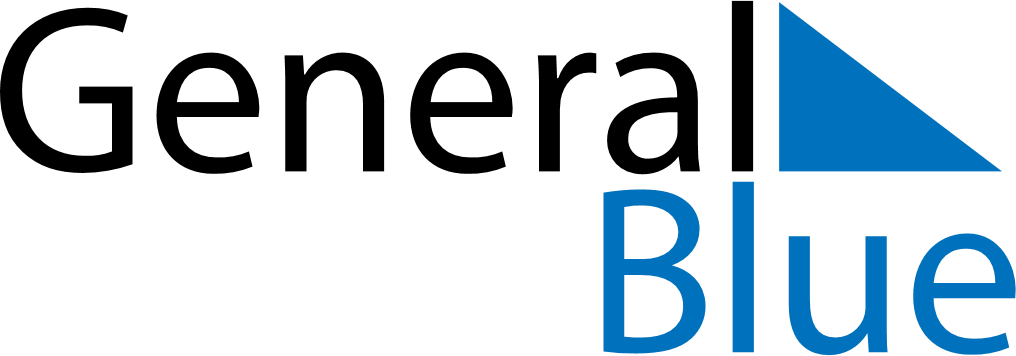 May 2022May 2022May 2022BermudaBermudaSUNMONTUEWEDTHUFRISAT12345678910111213141516171819202122232425262728Bermuda Day293031